Jr.K Chronicle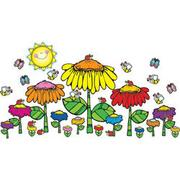 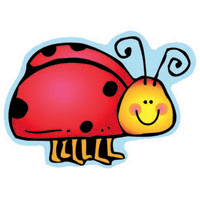 Week of 4/23	Week of 4/23	WEEKLY NEWSLETTERSubjectsWhat We Will Be DoingNotes/RemindersMathReading/Language ArtsLetter of the WeekWritingSocial StudiesSpanishScienceReview: Counting and writing numbers. Guesstimating, measuring different sized items and sorting from biggest to smallest, sorting manipulatives, graphing, more and less. Introducing addition.  Story time- Springtime books. Farm Animal books. Weather books. What comes from an egg? Nursery Rhymes. Humpty Dumpty sequencing. Letter of the Week: “N”. What begins with the letter “n”, what sounds it makes, how to write the letter “n?” Use picture and letter cards. Create a letter book. Introduce letter “O” Review letters learned. Practice name writing.  Handwriting without tears identifying letters and numbers. Begin writing numbers 0-21. Write letters. Begin learning how to write and learn high frequency words. Creative writing-station.  Begin learning sentence structure.  Calendar, Days of the Week, and Months of the Year.  Calendar.  Review Months of the Year. Introduce May. Days of the Week, Months of the Year, and Color of the Week.  Parts of the body. For example, eyes-ojos.  Colors of the rainbow. How to greet and say goodbye. Please and thank you. Animals. Weather. Discuss the weather. Nature. Learn about Spring weather. Plant life. Animals. Ducks- where do they come from? What are the different parts of a duck? (changed to chick last week) Where do they live? What do they eat? Life cycle. Who comes from an egg? Live birth?PLEASE REMEMBER TO FILL OUT VOLUNTEER SHEETS FOR ME TO SIGN. *Then I will submit them to the front desk to be recorded. Important Upcoming dates:April 25th- Family Night at Chili’s 11am-10pm!*April 27th- Fairytale Town Field Trip! *New Star of the Week!*Surprise box is in alphabetical order. Art/TheatreHow to be a good friend.  Friendship circle.  Spring time projects.  Farm animals art projects. Flower project. Act out nursery rhymes. Get ready for Fairytale Town. Humpty Dumpty.